Publicado en Peralada el 12/07/2018 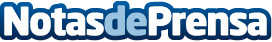 Perelada Stars Brut Nature Reserva 2014, el único cava doblemente premiado por su autenticidadDesde 1987, el Castillo Peralada organiza cada verano uno de los más prestigiosos festivales musicales de Europa. Este cava es un tributo a todos los artistas que año tras año brillan como las estrellas del cielo ampurdanés bajo el que actúanDatos de contacto:Alicia Huidobro629647315Nota de prensa publicada en: https://www.notasdeprensa.es/perelada-stars-brut-nature-reserva-2014-el Categorias: Nacional Gastronomía Música Marketing Sociedad Cataluña Entretenimiento Premios http://www.notasdeprensa.es